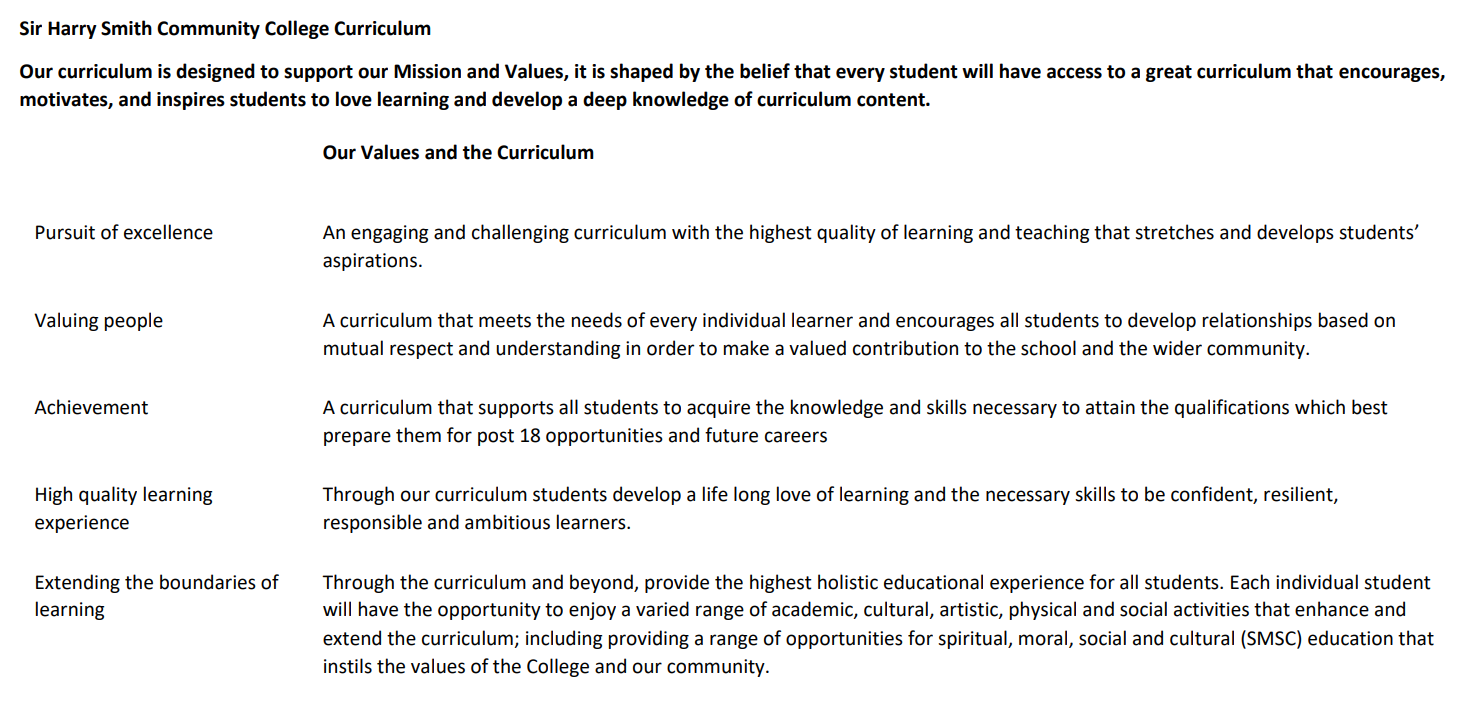 Sir Harry Smith Community College Curriculum Map                SUBJECT:  Applied Science                   YEAR 13         2022-23Sir Harry Smith Community College Curriculum Map                SUBJECT:  Applied Science                   YEAR 13         2022-23Sir Harry Smith Community College Curriculum Map                SUBJECT:  Applied Science                   YEAR 13         2022-23Sir Harry Smith Community College Curriculum Map                SUBJECT:  Applied Science                   YEAR 13         2022-23Sir Harry Smith Community College Curriculum Map                SUBJECT:  Applied Science                   YEAR 13         2022-23Curriculum Intent: To provide a knowledge rich, spiral curriculum which gives students the skills to develop, rehearse and apply they’re scientific knowledge,  whilst also developing a curiosity of the universe. Curriculum Intent: To provide a knowledge rich, spiral curriculum which gives students the skills to develop, rehearse and apply they’re scientific knowledge,  whilst also developing a curiosity of the universe. Curriculum Intent: To provide a knowledge rich, spiral curriculum which gives students the skills to develop, rehearse and apply they’re scientific knowledge,  whilst also developing a curiosity of the universe. Curriculum Intent: To provide a knowledge rich, spiral curriculum which gives students the skills to develop, rehearse and apply they’re scientific knowledge,  whilst also developing a curiosity of the universe. Curriculum Intent: To provide a knowledge rich, spiral curriculum which gives students the skills to develop, rehearse and apply they’re scientific knowledge,  whilst also developing a curiosity of the universe. School ValuesCurriculum FocusTerm 1 – [Unit 18 Microbiology, Unit 21 Product testing techniques]Term 2 – [Unit 2 Laboratory techniques]Term 3 – [Revision for resists if required, final amendments to coursework and moderation. ]High Quality Learning ExperienceLiteracy Skills and Key VocabularyPathogen, agar, autoclave, inoculating loop, incubator, antibiotic, resistance, MRSA, natural selection, bactericidal, bacteriostatic.Legislation, product, consumer, safety, pharmacopoeia, quantitative, in vitro, in vivo, titration, extraction, reagent, analyte, indicator, immiscible, impurity, insoluble, soluble, chromatography, retention factor,Pathogen, agar, autoclave, inoculating loop, incubator, antibiotic, resistance, MRSA, natural selection, bactericidal, bacteriostatic.Legislation, product, consumer, safety, pharmacopoeia, quantitative, in vitro, in vivo, titration, extraction, reagent, analyte, indicator, immiscible, impurity, insoluble, soluble, chromatography, retention factor,Pursuit of ExcellenceKnowledge and SkillsUnit 18LO1 1 Be able to classify and identify microorganisms.LO2 Understand the use of microorganisms in agriculture.Unit 21 LO1 Understand the influence of regulatory bodies on development of consumer productsLO2 Understand how product testing determines the development of consumer productsUnit 18LO3 Be able to use microbiology in food production.LO4 Understand the action of antimicrobials on microorganisms.Unit 21LO3 Be able to use quantitative titration techniques on consumer productsLO4 Be able to use extraction and separation techniques on consumer productsPursuit of ExcellenceSubject specific pedagogy-Practical investigations.-Field trips.-External speakers.-Modelling-Practical investigations.-Field trips.-External speakers.-Modelling-Practical investigations.-Field trips.-External speakers.-ModellingExtending the boundaries of learningCultural Capital and beyond the curriculumField trip applying sampling and analytical techniques.Field trip to laboratories in and around Cambridge.Field trip applying sampling and analytical techniques.Field trip to laboratories in and around Cambridge.Field trip applying sampling and analytical techniques.Field trip to laboratories in and around Cambridge.AchievementAssessmentInternally assess Unit 18 by easter holidays year 2.Internally assess Unit 21 by easter holidays year 2.Internally assess Unit 18 by easter holidays year 2.Internally assess Unit 21 by easter holidays year 2.Internally assess Unit 18 by easter holidays year 2.Internally assess Unit 21 by easter holidays year 2.Valuing PeopleHow our curriculum meets the needs of every individualWider reading available to go beyond the curriculum.Teaching and learning is differentiated to help meet the needs of learners.Various online platforms to help learners who fall behind or who are struggling. Wider reading available to go beyond the curriculum.Teaching and learning is differentiated to help meet the needs of learners.Various online platforms to help learners who fall behind or who are struggling. Wider reading available to go beyond the curriculum.Teaching and learning is differentiated to help meet the needs of learners.Various online platforms to help learners who fall behind or who are struggling. 